גמלאון נובמבר 2022חברים יקרים,בדצמבר מתוכננות הפעילויות הבאות: נשיר עם מיכל גולן שירי אור לרגל חג החנוכה, נטייל בשמורת "כוכב הירדן" ונקנח בעוגת דובדבנים בהמלצתה של נחמה וינטמן.טיול חודש דצמבר כוכב הירדן  יום ד' 28.12.2022טיול למצודה בהר ולמצודה בעמק, והמון זיכרונות ביניהן. מצודת כוכב הירדן חולשת על העמק, על נהר הירדן ועל נתיבי התחבורה שלאורכו.
היא נחשבת לאחת המצודות השמורות והמתוחכמות ביותר בעולם הצלבני. מוקפת חפיר, מערך חומות, פתחי מילוט, מגדל עוז, שערים, בנויה מאבני בזלת וחרכי ירי כדי להתגונן מחיצי האויב המוסלמי. כל המרכיבים שמתקיימים במצודה מהסרטים. 
קוקט, בלוואר, כאוכב אל האווא (כוכב הרוחות), הם רק כמה מהשמות שניתנו למקום מראשית הקמתו בימי הביניים, ותקפים עד לתקופתנו, כשמאיר הר ציון הקים כאן, בסמיכות, את חוותו. גם יגאל תומרקין חשב שהמצודה המדהימה תהווה רקע נפלא לעשרות מפסליו.
ובלב העמק, לא רחוק מנחל האסי, הוקמה "מצודה" אחרת. כזו הבנויה בעיקר מקורות עץ ומלוחות כפולים שביניהם המון אבנים קטנות. גם זו חומה, ומגדל לידה, וביחד הם הגנו על מתיישבי העמק מפני מתקפות הערבים. עובדה, העמק פורח ועשרות ישובים מנקדים אותו ומשמרים את הרוח החלוצית.
אז מה יהיה לנו בטיול? מצודה צלבנית - אמרנו, אזכור נוכחותו של ה"הידיד", פסלים של יגאל תומרקין, חלקת הקבר של מאיר הר ציון, סיפור "חומה ומגדל", והמון זיכרונות מתקופת ילדותנו ובחרותנו ששימר עבורנו "דוידקה" בבית אלפא.  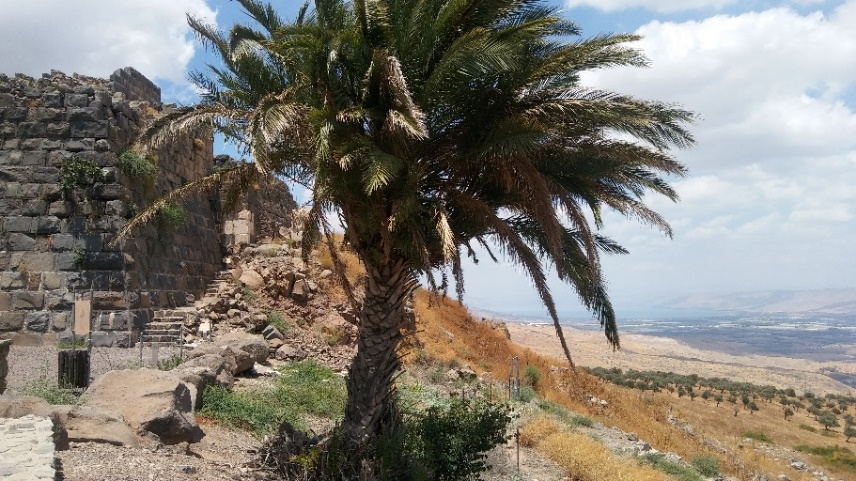 ארוחת צהריים בבית אלפא (כלולה במחיר).הסעה לטיול:07:00  - מצומת צבר לחיפה07:30 – היכל הספורטהחזרה: 19:00 מחיר הטיול: 120 ₪ לגמלאי ולבן/ת זוגו	       240 ₪ לאורח שלישיגמלאים ונפגשים"שירי אור" עם מיכל פשטצקי גולן                            יום ד' 14.12.2022 בשעה 17:00 במצפור – קומה 30לעולם בעקבות השמש – ערב שירי אור ושמחהנחגוג יחד את חנוכה במופע שכולו אור ונשיר בצוותא שירים ישראליים יפים מכל התקופות - מ"כשאור דולק" של שלישיית גשר הירקון ועד "אור גדול" של אמיר דדון. שירה והנחייה – מיכל פשטצקי גולןקלידים, שירה ועיבודים מוסיקליים – עידן יונגמןההשתתפות אינה כרוכה בתשלום אך יש להירשם כדי שנדע להיערך כנדרש.ברכות לילידי חודש נובמבר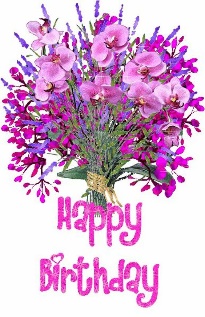 אביעד לינה, בדנני שלה, בורג אברהם, ברויט אסתר, דומיניק רות, מנצ'ל צבי, עובדיה ציון, פולק יוחנן, פיכמן יהודית, רומי-לוין רבקה, רשף יהודית, שחר אירית, שחר אנט, שמש יהודית, שמש יחזקאל, רונן יעקב.יצירת קשרשעות פתיחה משרד הועד - בימים א-ד בשעות 13:00-8:30. קבלת קהל בימים אלה בשעות 12:00-10:00. טל.: 04-8240055 פקס: 04-8288252מייל מעודכן – vgimlaei@univ.haifa.ac.il	אתר הועד באינטרנט -  https://vgimlaei.haifa.ac.il/כדי להקל ולייעל את הטיפול בענייני כספים, החברים מתבקשים לבצע תשלומים באמצעות העברה בנקאית לחשבון הארגון. להלן פרטי חשבון הבנק של ארגון גמלאי האוניברסיטה: בנק – 04 (יהב)סניף – 311מס' ח-ן – 116469גמלאים מבשלים ואופיםעוגת דובדבניםמאת: נחמה וינטמןמצרכיםצנצנת דובדבנים – 3 ביצים ¾כוס שמן קנולה2 שקיות סוכר וניל½ כוס סוכר1 כף קינמון1 כוס קמח תופחאופן הכנהלסנן היטב את הנוזלים מצנצנת הדובדבנים ולהניח בצדלערבב יחד את יתר המצרכיםלשמן תבנית אפייה קוטר 24לשפוך את כל התערובת לתבנית ולסדר מעליה את הדובדבניםמעל הדובדבנים לפזר 100 גר׳ אגוזים מרוסקים גסלפזר 2 כפות סוכר חום מעל האגוזיםלאפות בתנור מחומם ב-180 מעלות כ-45 דקות.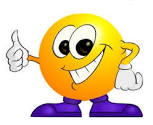 בהצלחהלכבוד ארגון גמלאי אוניברסיטת חיפהאוניברסיטת חיפהשירי אוריום ד', 14.12.20222 בשעה 17:00 במצפורהערה: ההרשמה באמצעות העברת הטופס ב-דוא"ל, פקס או מסירתו ישירות במשרד הועד (לא יתבצע רישום טלפוני).  מומלץ להרשם באתר https://vgimlaei.haifa.ac.il/חתימה ................................תאריך ...........................*****************************************************************************************לכבוד ארגון גמלאי אוניברסיטת חיפהאוניברסיטת חיפההרשמה לטיול לכוכב הירדן יום רביעי 28.12.2022הערה: ההרשמה באמצעות העברת הטופס ב-דוא"ל, פקס או מסירתו ישירות במשרד הועד (לא יתבצע רישום טלפוני). מומלץ להרשם באתר https://vgimlaei.haifa.ac.il/חתימה ................................תאריך ...........................שם הגמלאי/תמספר משתתפיםטלפון ניידשם הגמלאי/תמספר גמלאיםמספר אורחיםסמן/י ב-X את תחנת האיסוף∕  07:00 צומת צבר קרית מוצקין∕  07:30 היכל הספורט